SUJETO y PREDICADOimprimir o copiar en hoja o cuaderno.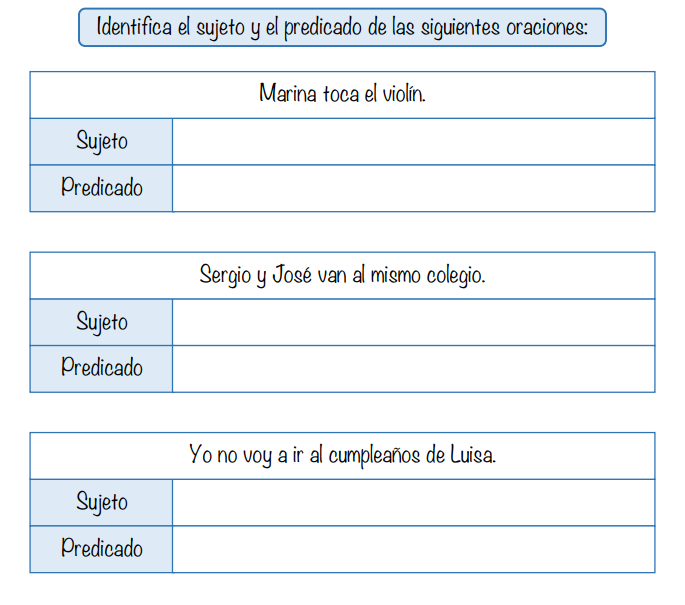 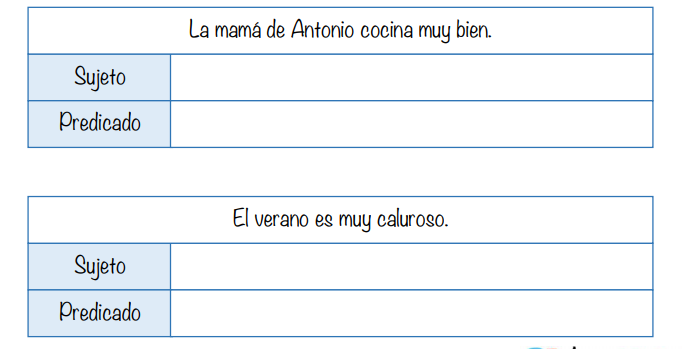 SUJETO y PREDICADOimprimir o copiar en hoja o cuaderno.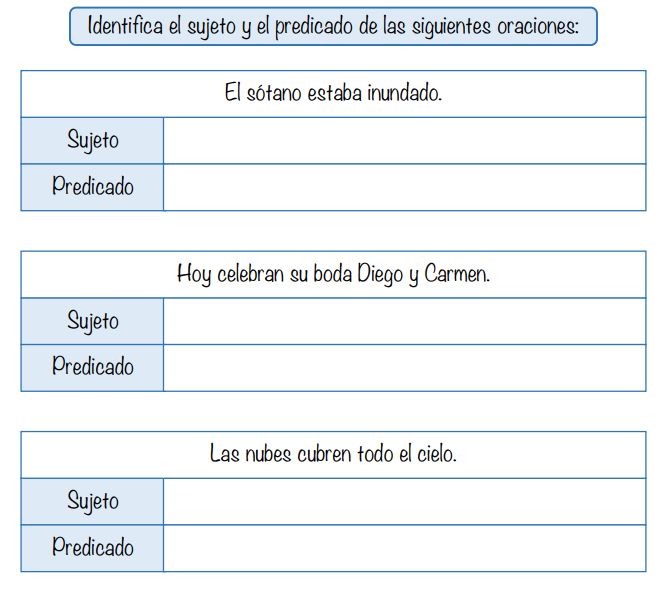 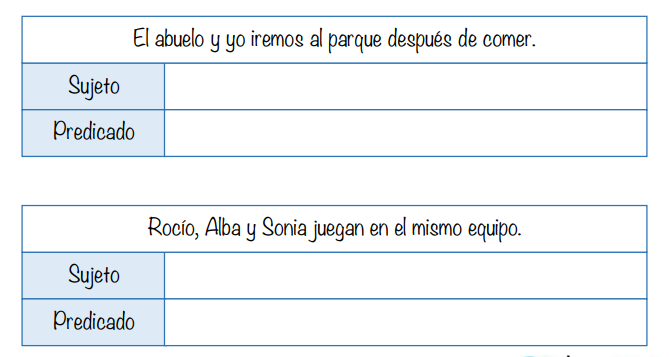 